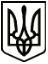 МЕНСЬКА МІСЬКА РАДАРОЗПОРЯДЖЕННЯ 17 грудня 2021 року	м.Мена	№ 468Про внесення змін до розпорядження про скликання 15 сесії Менської міської ради 8 скликання Враховуючи службову записку начальника Фінансового управління Менської міської ради А.П.Нерослик щодо зміни дати проведення сесії, на підставі ст. ст. 19, 20 Регламенту роботи Менської міської ради 8 скликання, враховуючи п. п. 5, 6 ст. 46 Закону України «Про місцеве самоврядування в Україні», постанови Кабінету Міністрів України від 09 грудня 2020 року № 1236 «Про встановлення карантину та запровадження обмежувальних протиепідемічних заходів з метою запобігання поширенню на території України гострої респіраторної хвороби COVID-19, спричиненої коронавірусом SARS-CoV-2»:Внести зміни до п.3 розпорядженння міського голови від 25.11.2021 № 423 “Про скликання 15 сесії Менської міської ради 8 скликання” змінивши дату проведення другого пленарного засідання 15 сесії Менської міської ради 8 скликання з 23 грудня 2021 року на 22 грудня 2021 року. Час початку засідання о 10:00 в приміщенні конференц-зали Менської міської ради за адресою м. Мена, вул. Героїв АТО, 6 з додатковими обмежувальними заходами (забезпечення учасників засобами індивідуального захисту, а також дотримання відповідних санітарних та протиепідемічних заходів). Контроль за виконанням даного розпорядження залишаю за собою.Міський голова	Геннадій ПРИМАКОВ